Faculty AttestationI attest that I participated in the activities listed on this sheet. Signatures:___________________________________________		______________Faculty Signature						Date___________________________________________		______________Program Director Signature					Date                                                 Name: ___________________________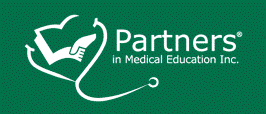                                            Date Started: ______________________                                           Program: _________________________                                                 Name: ___________________________                                           Date Started: ______________________                                           Program: _________________________Faculty Individual Learning Plan – First YearFaculty Individual Learning Plan – First YearAdult Learning Principles: Adults prefer to choose their own learning activities. Learning is individual – no one method fits allAdult Learning Principles: Adults prefer to choose their own learning activities. Learning is individual – no one method fits allFirst Year (Choose 4 Topics): As an educator (2 topics)SupervisionGiving FeedbackEvaluationsBedside TeachingOtherQuality Improvement/Patient SafetyMetrics of Patient SafetyQuality improvement terminology and conceptsRoot Cause AnalysisSupervising QI ProjectsOtherPractice-based Patient CarePatient Care Metrics (IP/OP)Clinical OutcomesHow to Evaluate Practice HabitsOtherWell-being of Self and ResidentsHow to promote well-being of residentsHow to monitor your own well-beingWork/Life BalanceOtherContributing to an inclusive work environmentUnderstanding minorities in medicineRecruitment strategies in GMEHidden BiasesOtherOtherScholarly activity for facultyContinuous Program Improvement (PEC)Clinical Competency Committee (CCC)OtherYear One Goals: